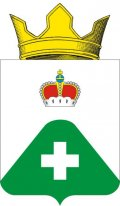 АДМИНИСТРАЦИЯСЕЛЬСКОГО ПОСЕЛЕНИЯ ВЫСОКОВОРАМЕШКОВСКИЙ РАЙОН
ТВЕРСКАЯ ОБЛАСТЬ      П О С Т А Н О В Л Е Н И Е      д. Высоково 01.02. 2020                                                                                                                                       №10   О подготовке к празднованию 75 годовщиныПобеды в Великой Отечественной войне      В соответствии с Федеральным законом № 131-ФЗ «Об общих принципах организации местного самоуправления в Российской Федерации», Уставом сельского поселения Высоково в целях патриотического воспитания населения сельского поселения Высоково Рамешковского района Тверской области, увековечивания памяти воинов, павших в годы Великой Отечественной войны 1941-1945г.г.   администрация сельского поселения Высоково                                                            ПОСТАНОВЛЯЕТ:   1. Организовать и провести на территории сельского поселения Высоково Рамешковского района Тверской области праздничные мероприятия, посвященные 75 годовщине Победы  в Великой Отечественной войне 1941-1945гг.   2. Датами проведения праздничных мероприятий определить:   -  д. Высоково – 09 мая 2020 года;   -  с. Замытье  -   09 мая 2020 года.   3. Для подготовки и проведения праздничных мероприятий создать рабочую группу в следующем составе:   -  Смородов Е.В. – глава сельского поселения Высоково – руководитель рабочей группы;   -  Клопкова М.И. – заместитель главы администрации сельского поселения Высоково – заместитель руководителя рабочей группы;   Члены рабочей группы:   - Пономарева Л.Н. – заведующая СДК с. Замытье;   - Пожидаева С.М.  – зав. библиотекой с. Замытье;   - Матвеева И.А. – работник ИДЦ д. Высоково;   - Шпанькова О.В. – работник ИДЦ д. Высоково;   - Зайцевский А.В. – работник ИДЦ д. Высоково;   - Смирнова Н.И. – директор Высоковской НШ; (по согласованию)   4. Заседание рабочей группы  по обсуждению плана праздничных мероприятий провести 20.02.2020г., в 15.00 последующие заседания по решению рабочей группы.             5. Настоящее постановление подлежит официальному обнародованию.   6. Контроль за исполнением настоящего постановления оставляю за собой. Глава сельского поселения Высоково                                                                  Е.В. Смородов